РОССИЙСКАЯ  ФЕДЕРАЦИЯИРКУТСКАЯ  ОБЛАСТЬАЛАРСКИЙ  МУНИЦИПАЛЬНЫЙ РАЙОНМУНИЦИПАЛЬНОЕ ОБРАЗОВАНИЕ  «БАХТАЙ»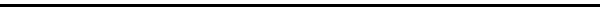 РАСПОРЯЖЕНИЕот 26 декабря 2019 г. №  79                                                                     с.БахтайО проведении инвентаризации имуществаадминистрации МО «Бахтай»                  В связи с составлением годовой бухгалтерской отчетности:                                          РАСПОРЯЖАЮСЬ:  1.Провести полную инвентаризацию имущества, находящегося на балансе администрации муниципального образования «Бахтай». Срок проведения инвентаризации 26 декабря 2019 г.       2. Создать комиссию по проведению инвентаризации:          Председатель инвентаризационной комиссии: - Доржеева А.Н. – начальник финансового отдела,         Члены инвентаризационной комиссии:          Алсаева С.А.- ведущий специалист МО «Бахтай»,          Довганова З.Б.- ведущий специалист МО «Бахтай»,           Шапхонов В.Т. – ведущий бухгалтер МО «Бахтай».Глава муниципального образования «Бахтай»В.П. Бальбурова       